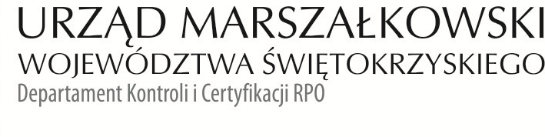 KC-I.432.416.2.2022                                                                                            Kielce, dn. 28.11.2022 r.Pan Robert JanusDyrektor Departamentu ITw/m INFORMACJA POKONTROLNA NR KC-I.432.416.2.2022/KPW-22z kontroli w trakcie realizacji projektu nr RPSW.07.01.00-26-0042/17 pn.: „Informatyzacja Placówek Medycznych Województwa Świętokrzyskiego (InPlaMed WŚ)”, realizowanego 
w ramach Działania 7.1 Rozwój e-społeczeństwa, 7 Osi priorytetowej Regionalnego Programu Operacyjnego Województwa Świętokrzyskiego na lata 2014 – 2020, polegającej na weryfikacji dokumentów w zakresie prawidłowości przeprowadzenia właściwych procedur dotyczących udzielania zamówień publicznych, przeprowadzonej na dokumentach w siedzibie Instytucji Zarządzającej Regionalnym Programem Operacyjnym Województwa Świętokrzyskiego na lata 2014 – 2020 w okresie 05.10.2022 r. - 14. 10.2022 r. oraz na dokumentach zamieszczonych przez Beneficjenta w systemie SL 2014 w dniach: 28.10.2022 r. - 08.11.2022 r. I. INFORMACJE OGÓLNE:Nazwa i adres badanego Beneficjenta:Województwo Świętokrzyskie       25-516 Kielce, Al. IX Wieków Kielc 32.   Status prawny Beneficjenta:Wspólnoty samorządoweII. PODSTAWA PRAWNA KONTROLI:Niniejszą kontrolę przeprowadzono na podstawie art. 23 ust. 1 w związku z art. 22 ust. 4 ustawy                      z dnia 11 lipca 2014 r. o zasadach realizacji programów w zakresie polityki spójności finansowanych w perspektywie finansowej 2014-2020 (Dz.U. z 2020 r., poz. 818 j.t.). III. OBSZAR I CEL KONTROLI:Cel kontroli stanowi weryfikacja dokumentów w zakresie prawidłowości przeprowadzenia przez Beneficjenta właściwych procedur dotyczących udzielania zamówień publicznych 
w ramach realizacji projektu nr RPSW.07.01.00-26-0042/17 pn. „Informatyzacja Placówek Medycznych Województwa Świętokrzyskiego (InPlaMed WŚ)”.Weryfikacja obejmuje dokumenty dotyczące udzielania zamówień publicznych związanych z wydatkami przedstawionymi przez Beneficjenta we wniosku o płatność nr RPSW.07.01.00-26-0042/17-049-02.Kontrola przeprowadzona została przez Zespół Kontrolny złożony z pracowników Departamentu Kontroli i Certyfikacji RPO Urzędu Marszałkowskiego Województwa Świętokrzyskiego 
z siedzibą w Kielcach, w składzie:Krzysztof Piotrowski-Wójcik – Główny Specjalista (kierownik Zespołu Kontrolnego),Robert Wołowiec – Główny Specjalista (członek Zespołu Kontrolnego).IV. USTALENIA SZCZEGÓŁOWE:W wyniku dokonanej w okresie 05.10.2022 r. - 08.11.2022 r., weryfikacji dokumentów dotyczących zamówień udzielonych w ramach projektu nr RPSW.07.01.00-26-0042/17, przesłanych do Instytucji Zarządzającej Regionalnym Programem Operacyjnym Województwa Świętokrzyskiego na lata 2014 – 2020 przez Beneficjenta za pośrednictwem Centralnego systemu teleinformatycznego SL2014 Zespół Kontrolny ustalił co następuje:Beneficjent przeprowadził następujące postępowania o udzielenie zamówień publicznych 
a przedmiotem zamówień były:1) Dostawa oprogramowania i półki macierzowej dla PZOZ w Starachowicach. Postępowanie  zostało przeprowadzone na podstawie  ustawy z dnia 11 września 2019  r. – Prawo zamówień publicznych, cyt. dalej jako Pzp, w trybie podstawowym w oparciu o art. 275 pkt 1, oznaczone numerem sprawy P/55/11/2021/INF, które zostało wszczęte przez Partnera projektu - Powiatowy Zakład Opieki Zdrowotnej w Starachowicach w dniu 26.11.2021 r. poprzez zamieszczenie ogłoszenia o zamówieniu w Biuletynie Zamówień Publicznych pod numerem 2021/BZP00285030/01/01. Celem przedmiotowego postępowania był wybór wykonawcy na dostawę w/w oprogramowania i półki macierzowe. Następstwem rozstrzygnięcia ww. postępowania, było zawarcie w dniu 10.01.2022 r. umowy nr P/55/11/2021/INF pomiędzy Beneficjentem a Wykonawcą firmą. UpWare Sp.  z.o.o 
z siedzibą ul. Żwirki i Wigury 16A, 02-92 Warszawa. Wartość udzielonego zamówienia wynosiła 218 940,00 zł brutto. Termin wykonania zadania określony został na 6 tygodni od daty zawarcia umowy. W dniu 21.02.2022 r. strony podpisały aneks nr 1 do umowy 
nr P/55/11/2021/INF dotyczący zmiany terminu dostawy ( termin dostawy ustalono na 10 tygodni od daty podpisania umowy.) Wprowadzone zmiany były zgodne z art. 15 r ust 1 pkt 4 oraz ust. 4 pkt 1 ustawy z dnia 2 marca 2020 r. o szczegółowych rozwiązaniach związanych z zapobieganiem, przeciwdziałaniem i zwalczaniem COVID-19, innych chorób zakaźnych oraz wywoływanych nimi sytuacji kryzysowych. oraz § 13 ust 5 pkt 6 umowy.Weryfikowany wniosek obejmuje odbiór końcowy usługi. W ramach przedmiotowego
wniosku została rozliczona następująca faktura VAT. Dowodem prawidłowego wykonania dostawy jest dołączony do faktury nr FA/33/03/2022/2021 protokół odbioru końcowego z dnia 18.03.2022 r.W wyniku weryfikacji przedmiotowego postępowania o udzielenie zamówienia, kontrolujący nie stwierdzili nieprawidłowości. Lista sprawdzająca stanowi dowód nr 1 do niniejszej informacji pokontrolnej.2) Świadczenie usług inżyniera kontraktu dla Powiatowego Zakładu Opieki Zdrowotnej 
w Starachowicach, jako doradztwo i nadzór w realizacji projektu „InPlaMed WŚ”. Postępowanie  zostało przeprowadzone na podstawie ustawy z dnia 29 stycznia 2004 r. – Prawo zamówień publicznych, cyt. dalej jako Pzp, w trybie przetargu nieograniczonego, oznaczone numerem sprawy P/32/08/2018/IK, które zostało wszczęte przez Partnera projektu - Powiatowy Zakład Opieki Zdrowotnej w Starachowicach w dniu 10.08.2018 r. poprzez zamieszczenie ogłoszenia o zamówieniu w Biuletynie Zamówień Publicznych pod numerem 603232-N-2018. Celem przedmiotowego postępowania był wybór wykonawcy na usługę inżyniera kontraktu dla Powiatowego Zakładu Opieki Zdrowotnej w Starachowicach, jako doradztwo i nadzór w realizacji projektu „InPlaMed WŚ. Następstwem rozstrzygnięcia ww. postępowania, było zawarcie w dniu 10.09.2018 r. umowy 
nr P/32/08/2018/IK pomiędzy Beneficjentem a Wykonawcą  - Stowarzyszeniem „Siła w Innowacji”  z siedzibą przy ul. Bolesława Limanowskiego 26/30, 26-600 Radom. Wartość udzielonego zamówienia wynosi 42 804,00 zł brutto. Termin wykonania zadania  z uwagi na specyfikę zamówienia określony został w załączniku nr 4 - harmonogramie  szczegółowym, który podlegał co kwartalnej aktualizacji (ostatnia nastąpiła w wrześniu 2022 r.). W dniu 24.08.2020 r strony podpisały aneks nr 1 do umowy nr P/32/08/2018/IK dotyczący zmiany nazwy wykonawcy. Wprowadzone zmiany były zgodne § 17 ust 1 oraz ust. 2 pkt 4 umowy nr P/32/08/2018/IK. Weryfikowany wniosek nie obejmuje odbioru końcowego usługi. W ramach przedmiotowego wniosku została rozliczona następująca faktura VAT:nr faktury 11/2021 z dnia 08.02.2021 r. Protokół odbioru  Etap A z dnia 08.02.2021 potwierdza odbiór częściowy usługi.W wyniku weryfikacji przedmiotowego postępowania o udzielenie zamówienia, kontrolujący nie stwierdzili nieprawidłowości. Lista sprawdzająca stanowi dowód nr 2 do niniejszej informacji pokontrolnej.3) Lider projektu – Województwo Świętokrzyskie przeprowadził na podstawie zapisów sekcji 6.5.2 pkt. 11) Wytycznych w zakresie kwalifikowalności wydatków w ramach Europejskiego Funduszu Rozwoju Regionalnego, Europejskiego Funduszu Społecznego oraz Funduszu Spójności na lata 2014-2020 z dnia 21.12.2020 r. zgodnie z zasadą konkurencyjności, określoną w sekcji 6.5 pkt. 1) w/w wytycznych postępowanie na przeprowadzenie usługi audytu projektu „Informatyzacja  Placówek Medycznych Województwa Świętokrzyskiego. Postępowanie zostało wszczęte w dniu 
07.12.2021 r. poprzez zamieszczenie ogłoszenia o zamówieniu na stronie internetowej https://bazakonkurencyjnosci.funduszeeuropejskie.gov.pl pod numerem 2021-31848-82796  Efektem rozstrzygnięcia postępowania było podpisanie w dniu 14 stycznia 2022 r. Umowy nr IT-II.45.1.30.2021 pomiędzy Beneficjentem a firmą PFI Polska Sp. z o.o. z  siedzibą na ul. Królewskiej 2/32, 00-065 Warszawa. Wartość udzielonego zamówienia - 30 750,00 zł brutto. Termin zakończenia usługi audytu określony został na 6 miesięcy od podpisania umowy. Weryfikowany wniosek obejmuje odbiór końcowy usługi. W ramach przedmiotowego
wniosku została rozliczona następująca faktura VAT.nr 2022-07-19/1 z dnia 19.07.2022 r. która obejmuje płatność końcową, zgodnie z § 5 
ust 1 i 3 Umowy nr. IT-II.45.1.30.2021. Protokół odbioru etapu 2 z dnia 14 .07.2022 r potwierdza odbiór usługi objętej w/w fakturą VAT. W wyniku weryfikacji przedmiotowego postępowania o udzielenie zamówienia, kontrolujący nie stwierdzili nieprawidłowości. Lista sprawdzająca stanowi dowód nr 3 do niniejszej informacji pokontrolnej.Ponadto w kontrolowanym wniosku o płatność Beneficjent przedstawił do rozliczenia wydatki wynikające z następujących umów:umowa z dnia 19.11.2018 r., nr DOA-III.273.121.2018., do rozliczenia przedstawiono  fakturę nr 25/2022 z dnia 05.05.2022 r. wystawioną zgodnie z § 7 ust 4 pkt 2 lit a  w/w umowy. Protokół odbioru etapu 2 część a potwierdza odbiór częściowy usługi.umowa z dnia 25.03.2021 r.nr OK-III.273.11.2021  do rozliczenia przedstawiono fakturę FAE/000020/08/2021 z dnia 30.07.2021 r. wystawioną zgodnie z §8 ust 6 i 7 w/w umowy Zbiorczy protokół odbioru końcowego z dnia 25.03.2021 r. potwierdza dostarczenie  zestawu do telekonsultacji typu 2 do Partnera projektu.  V. REKOMENDACJE I ZALECENIA POKONTROLNE:Zespół kontrolny odstąpił od wydania rekomendacji lub zaleceń pokontrolnych.Niniejsza informacja pokontrolna zawiera 5 stron oraz 3 dowody, które są udostępnione do wglądu w siedzibie Departamentu Kontroli i Certyfikacji RPO, ul. Witosa 86, 25 – 561 Kielce.Dokument sporządzono w dwóch jednobrzmiących egzemplarzach, z których jeden zostaje przekazany Beneficjentowi. Drugi egzemplarz oznaczony terminem „do zwrotu” należy odesłać
na podany powyżej adres w terminie 14 dni od dnia otrzymania Informacji pokontrolnej.Jednocześnie informuje się, iż w ciągu 14 dni od dnia otrzymania Informacji pokontrolnej Beneficjent może zgłaszać do Instytucji Zarządzającej pisemne zastrzeżenia, co do ustaleń w niej zawartych. Zastrzeżenia przekazane po upływie wyznaczonego terminu nie będą uwzględnione.Kierownik Jednostki Kontrolowanej może odmówić podpisania Informacji pokontrolnej informując na piśmie Instytucję Zarządzającą o przyczynach takiej decyzji.Kontrolujący: Krzysztof Piotrowski-Wójcik ………………………………................................….Robert Wołowiec   ………...........………………………….                            Kontrolowany/a:……………………....................................……….